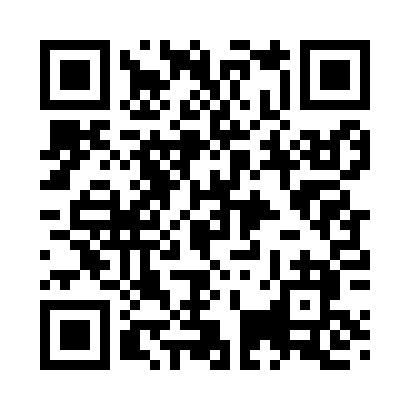 Prayer times for Carman Heights, Nevada, USAWed 1 May 2024 - Fri 31 May 2024High Latitude Method: Angle Based RulePrayer Calculation Method: Islamic Society of North AmericaAsar Calculation Method: ShafiPrayer times provided by https://www.salahtimes.comDateDayFajrSunriseDhuhrAsrMaghribIsha1Wed4:375:5912:554:447:519:132Thu4:365:5812:554:457:529:153Fri4:345:5712:554:457:539:164Sat4:335:5612:554:457:549:175Sun4:325:5512:554:457:559:196Mon4:305:5412:554:457:569:207Tue4:295:5312:554:467:579:218Wed4:275:5212:554:467:589:229Thu4:265:5112:544:467:599:2410Fri4:255:5012:544:468:009:2511Sat4:235:4912:544:468:019:2612Sun4:225:4812:544:478:029:2713Mon4:215:4712:544:478:029:2914Tue4:205:4612:544:478:039:3015Wed4:185:4512:544:478:049:3116Thu4:175:4412:544:488:059:3217Fri4:165:4312:544:488:069:3418Sat4:155:4312:554:488:079:3519Sun4:145:4212:554:488:089:3620Mon4:135:4112:554:498:099:3721Tue4:125:4012:554:498:099:3822Wed4:115:4012:554:498:109:4023Thu4:105:3912:554:498:119:4124Fri4:095:3812:554:498:129:4225Sat4:085:3812:554:508:139:4326Sun4:075:3712:554:508:139:4427Mon4:065:3712:554:508:149:4528Tue4:055:3612:554:508:159:4629Wed4:055:3612:564:518:169:4730Thu4:045:3512:564:518:169:4831Fri4:035:3512:564:518:179:49